Allgemeine BestimmungenDer Wettkampf dauert vom 1. April bis am 31. August.Haupt- und Nachdoppel auf allen Distanzen dürfen nur einmal geschossen werden. Auf allen Distanzen ist die Teilnahme nur in jeweils einer Kategorie erlaubt.Auf dem Standblatt ist unbedingt das Sportgerät im entsprechenden Feld anzukreuzen.Die Standblätter werden Veteranen Obmänner per Post zugestellt.Bis spätestens am 05. September sind alle Standblätter, 300m, 25m und 50m sowie auch die Unbenutzten oder Verschriebenen, zusammen mit der Abrechnung zurückzusenden an:300m	André Schumacher, Schützenmeister SVBS	Rütistrasse 4 2575 Hagneck25m und 50m	Flavio Bezzola, Schützenmeister SVBS	Goldgrubenweg 55, 2504 BielZu spät eintreffende Standblätter werden für den Final nicht mehr berücksichtigt.Der errechnete Betrag ist mit dem beigelegten Einzahlungsschein auf das Konto CH57 8080 8004 3591 8829 3 der Schützen-Veteranen Bern-Seeland einzuzahlen.Nicht retournierte Standblätter werden mit CHF 10.00 in Rechnung gestellt.Nichtmitglieder der Schützenveteranen Bern-Seeland sind nicht auszeichnungsberechtigt. Doppelgelder werden nicht zurückerstattet. Eine Nachzahlung des Jahresbeitrages ist jedoch möglich.Beanstandungen regelt der Vorstand der Schützenveteranen Bern-Seeland abschliessend. Es gelten die Bestimmungen des SSV und VSSV.Schützenveteranen Bern-SeelandErnst Affolter, Präsident	André Schumacher, Schützenmeister 300m	Flavio Bezzola, Schützenmeister 25m und 50m8608 Bubikon, im Dezember 2023VSSV, Beat Laubscher, Schützenmeister Region MitteLeuzigen, Hagneck und Biel im Dezember 2023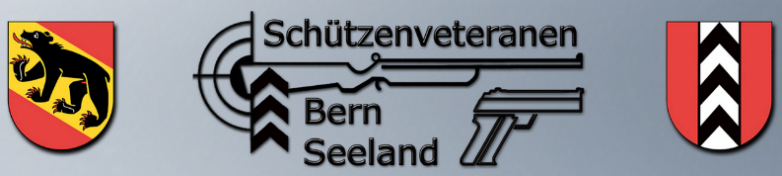 Seeländische Veteranen – MeisterschaftGewehr 300mPistole 50m und 25m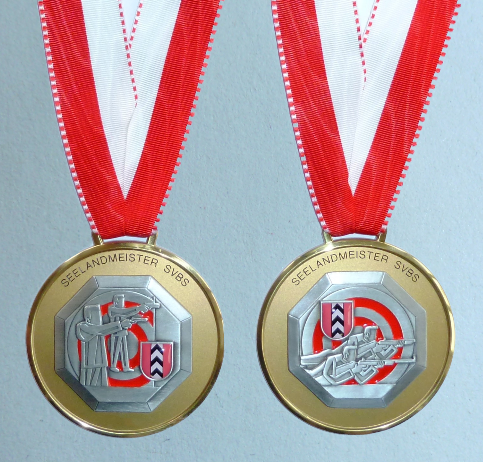 Reglement Seeländische VeteranenmeisterschaftTeilnahmeberechtigung	Mitglieder der Schützenveteran Bern-SeelandSchiessplätze	Der Meisterschaftsstich wird im Verein, auf dem Heimstand mit elektronischer Trefferanzeige, vom 1. April bis 31. August geschossen.Doppelgeld:	300m; 50m; 25m	Hauptdoppel	CHF	15.00 ohne Munition	Nachdoppel	CHF	8.00 ohne MunitionAuszeichnung: 	300m; 50m; 25m; Kranzkarte VSSV, Wert CHF 10.00Standblätter:	Es dürfen nur Originalstandblätter verwendet werden.Schiessplan 300mSportgerät und Stellung	Freigewehr, Standardgewehr:	liegend frei, SV aufgelegt erlaubt.	Sturmgewehre 57 oder 90:	ab Vorderstütze oder Mittelstütze.	Karabiner, Langgewehr:	liegend frei, aufgelegt oder ab Zweibeinstütze.Programm	Scheibe A10,	10 Schuss Einzelfeuer.	Es ist eine unbeschränkte Anzahl Probeschüsse gestattet.Schiessplan 50mSportgeräte	Kat. A:	Pistole 50m FP	Kat. B:	Randfeuerpistole RF	Kat. C:	Ordonnanzpistole, zweihändig gestattet.Programm	Scheibe P 10	10 Schuss Einzelfeuer.	Es ist eine unbeschränkte Anzahl Probeschüsse gestattet.Schiessplan 25mSportgeräte	Kat. D:	Rand- und Zentralfeuerpistolen RF und CF	Kat. E	Ordonnanzpistole, zweihändig gestattetProgramm	Scheibe ISSF 2000, Schnellfeuerscheibe, Wertung ab 5 bis10	2 Serien zu je 5 Schuss in 40 Sekunden ab Kommando	1 Probeserie gestattetFinalreglement: 300mJeweils 10 Schützen der Kat. D und E sowie 8 Schützen der Kat. A und F werden zum Final eingeladen. Bei gleicher Punktzahl wird nach der höheren Anzahl Tiefschüssen rangiert. (Anzahl 10er, 9er, 8er, usw.) Es zählt das bessere Resultat des Haupt- oder Nachdoppels.Bei Abmeldung zum Final nach dem Versand der Einladungen, wird der nachfolgend rangierte Schütze aufgeboten.Am Final darf nur mit dem Sportgerät geschossen werden, mit dem auch die Finalqualifikation erreicht wurde. Die Sportgeräte werden kontrolliert.Auf dem Standblatt Finalteilnahme „Ja“ oder „Nein“ anzukreuzen.Finalreglement: 50m und 25m 10% oder mindestens 6 Teilnehmer in den einzelnen Kategorien werden zum Final eingeladen. Gleiche Resultate über der 10% oder der Teilnehmerzahl von 6, werden mitberücksichtigt. Es zählt das bessere Resultat des Haupt- oder Nachdoppels.Bei der Disziplin Pistole 50m, werden die Anzahl Startplätze der jeweiligen Sportgeräte, anteilmässig der Teilnehmenden in der Qualifikation, zugeteilt.Am Final darf nur mit dem Sportgerät geschossen werden, mit dem auch die Finalqualifikation erreicht wurde. Die Sportgeräte werden kontrolliert.Auf dem Standblatt Finalteilnahme „Ja“ oder „Nein“ anzukreuzen.Schiessplatz	Wird vom Vorstand der SVBS bestimmt.Scheiben	300m A10 / 50m P10 / 25m ISSF 2000, Wertung, ab 5 bis 10Schusszahl	300m:
3 Probeschüsse obligatorisch, 20 Schuss Einzelfeuer
Es wird in festen Ablösungen geschossen.
50m:
max. 5 Probeschüsse, 10 Schuss Einzelfeuer.
25m:
Eine Probeserie gestattet, 4 Serien à 5 Schuss, in je 40 Sekunden.Rangierung	Bei Punktegleichheit entscheiden die besseren Tiefschüsse, danach das höhere AlterDoppelgeld	Kein DoppelgeldAuszeichnung	Kranzkarte VSSV an 50% der einzelnen Kategorien.
Gleiche Resultate werden über die 50% Marke mitberücksichtigt.
Die Kategoriensieger erhalten eine Spezialgabe und werden "Seeländischer Veteranenmeister".
Abstufung der ersten drei Ränge:
Munition	Geht zu Lasten der Teilnehmer und muss auf dem Schiessplatz bezogen werden.Auszeichnungslimiten in PunktenVeteranSeniorveteranEhrenveteranKat. A Freigewehr, Standardgewehr88 8785Kat. D 57/03848381Kat. E Stgw 90, Kar, LGew.838280Kat. F Stgw 57/02807977Auszeichnungslimiten in PunktenVeteranSeniorveteranEhrenveteranKategorie A888785Kategorie B868583Kategorie C838280Auszeichnungslimiten in PunktenVeteranSeniorveteranEhrenveteranKategorie D908884Kategorie E8684801. RangKranzkarteWert CHF 30.002. RangKranzkarteWert CHF 20.003. RangKranzkarteWert CHF 15.00weitere PreisberechtigteKranzkarteWert CHF 10.00